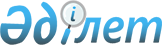 Әкімдіктің 2015 жылғы 23 қарашадағы № 504 "Су объектілерін оқшауланған немесе бірлесіп пайдалануға конкурстық негізде беру" мемлекеттік көрсетілетін қызмет регламентін бекіту туралы" қаулысына өзгеріс енгізу туралы
					
			Күшін жойған
			
			
		
					Қостанай облысы әкімдігінің 2019 жылғы 20 тамыздағы № 348 қаулысы. Қостанай облысының Әділет департаментінде 2019 жылғы 21 тамызда № 8634 болып тіркелді. Күші жойылды - Қостанай облысы әкімдігінің 2020 жылғы 13 қаңтардағы № 9 қаулысымен
      Ескерту. Күші жойылды - Қостанай облысы әкімдігінің 13.01.2020 № 9 қаулысымен (алғашқы ресми жарияланған күнiнен кейін күнтiзбелiк он күн өткен соң қолданысқа енгiзiледi).
      "Мемлекеттік көрсетілетін қызметтер туралы" 2013 жылғы 15 сәуірдегі Қазақстан Республикасы Заңының 16-бабына сәйкес Қостанай облысының әкімдігі ҚАУЛЫ ЕТЕДІ:
      1. Қостанай облысы әкімдігінің "Су объектілерін оқшауланған немесе бірлесіп пайдалануға конкурстық негізде беру" мемлекеттік көрсетілетін қызмет регламентін бекіту туралы" 2015 жылғы 23 қарашадағы № 504 қаулысына (2015 жылғы 26 желтоқсанда "Қостанай таңы" газетінде жарияланған, Нормативтік құқықтық актілерді мемлекеттік тіркеу тізілімінде № 6073 болып тіркелген) мынадай өзгеріс енгізілсін:
      6-тармақтың 1) тармақшасының бірінші бөлігі жаңа редакцияда жазылсын:
      "1) көрсетілетін қызметті алушы (не оның сенімхат бойынша өкілі), оның ішінде жеңілдіктері бар адамдар (бұдан әрі – көрсетілетін қызметті алушы) Мемлекеттік корпорацияға жүгінеді, Мемлекеттік корпорация жұмыскері өтінішті толтырудың дұрыстығын және ұсынған құжаттар топтамасының толықтығын Стандарттың 9-тармағында көзделген тізбеге сәйкес тексереді (бұдан әрі – құжаттар топтамасы), 3 (үш) минут.".
      2. "Қостанай облысы әкімдігінің табиғи ресурстар және табиғат пайдалануды реттеу басқармасы" мемлекеттік мекемесі Қазақстан Республикасының заңнамасында белгіленген тәртіпте:
      1) осы қаулының аумақтық әділет органында мемлекеттік тіркелуін;
      2) осы қаулыны ресми жарияланғанынан кейін Қостанай облысы әкімдігінің интернет-ресурсында орналастырылуын қамтамасыз етсін.
      3. Осы қаулының орындалуын бақылау Қостанай облысы әкімінің жетекшілік ететін орынбасарына жүктелсін.
      4. Осы қаулы алғашқы ресми жарияланған күнінен кейін күнтізбелік он күн өткен соң қолданысқа енгізіледі.
					© 2012. Қазақстан Республикасы Әділет министрлігінің «Қазақстан Республикасының Заңнама және құқықтық ақпарат институты» ШЖҚ РМК
				
      Қостанай облысының әкімі

А. Мухамбетов
